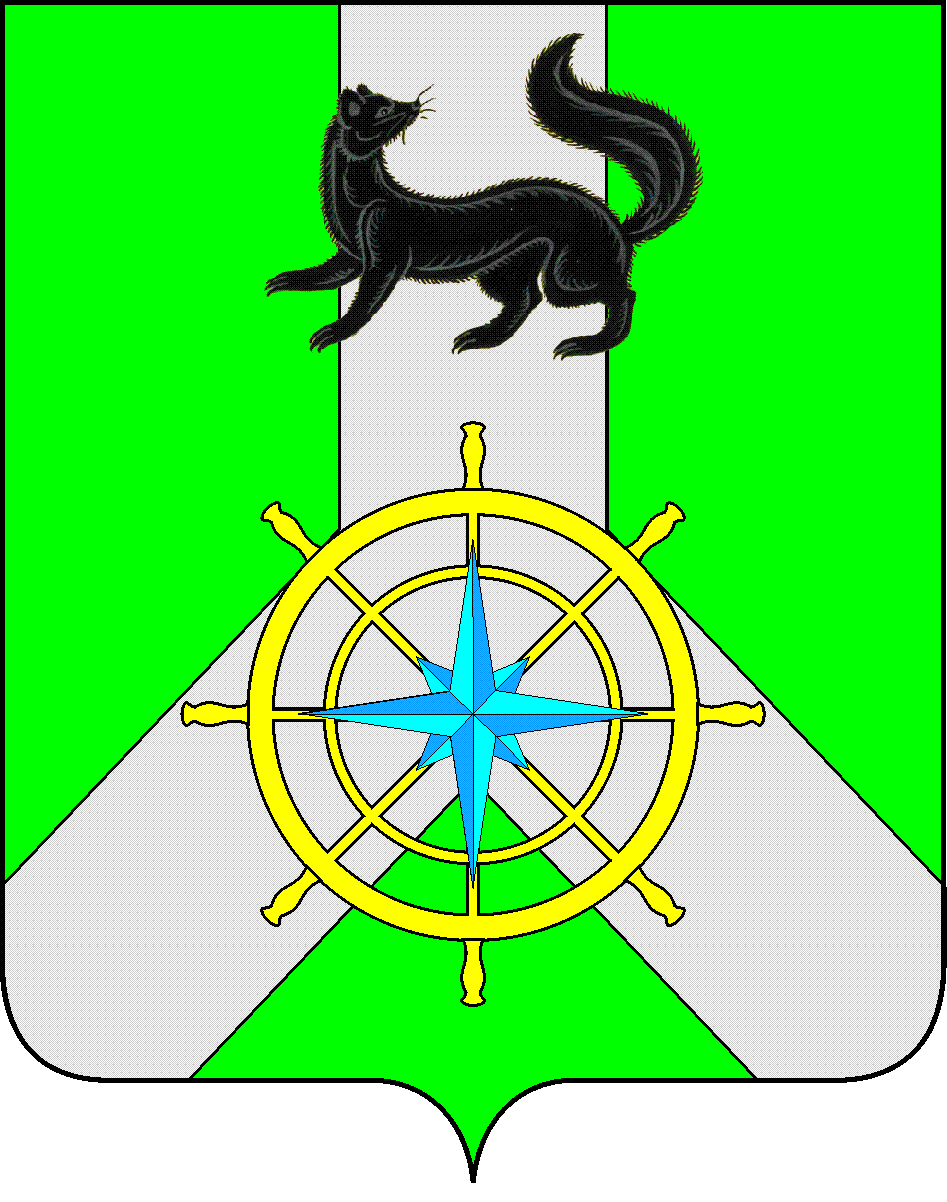 Р О С С И Й С К А Я   Ф Е Д Е Р А Ц И ЯИ Р К У Т С К А Я   О Б Л А С Т ЬК И Р Е Н С К И Й   М У Н И Ц И П А Л Ь Н Ы Й   Р А Й О НА Д М И Н И С Т Р А Ц И Я П О С Т А Н О В Л Е Н И Е	В целях соблюдения прав граждан на получение общедоступного и бесплатного дошкольного образования, в соответствии с подпунктом 6 пункта 1 статьи 9 Федерального закона от 29.12.2012 года № 273-Ф3 «Об образовании в Российской Федерации», статьей 15 Федерального закона от 06.10.2003 года № 131-Ф3 «Об общих принципах организации местного самоуправления в Российской Федерации», статьями 39, 55 Устава Муниципального образования Киренский район, администрация Киренского муниципального района,                                       ПОСТАНОВЛЯЕТ:Закрепить муниципальные образовательные организации Киренского района, осуществляющие образовательную деятельность по образовательным программам дошкольного образования, присмотр и уход за детьми, за территориальными участками МО Киренский район (Приложение 1).Признать утратившим силу Постановление от 06.02.2023 года № 75 «О закреплении муниципальных образовательных учреждений Киренского района, осуществляющих образовательную деятельность по образовательным программам дошкольного образования, присмотр и уход за детьми за конкретными территориями МО Киренский район».Начальнику Управления образования администрации Киренского муниципального района Звягинцевой О.П.:Довести настоящее Постановление до сведения руководителей муниципальных образовательных организаций, осуществляющих образовательную деятельность по образовательным программам дошкольного образования, присмотр и уход за детьми.Настоящее Постановление вступает в силу со дня его официального подписания и подлежит размещению на официальном сайте администрации Киренского муниципального района.Контроль над исполнением настоящего постановления возложить на первого заместителя мэра – председателя комитета по социальной политике.И.о. главы администрации                                                                                  А.В.ВоробьевИсполнитель:Арбатская Екатерина Сергеевна, консультант Управления образования администрации Киренского муниципального района, тел.  8 39568 44146Е-mail:  main@38kir.ruСогласовано:И.о.начальника управления образования Киренскогомуниципального района                                                    _______________С.Л.ЗыряноваНачальник правового отдела                                              ______________ И.С.Чернина Приложение 1 к Постановлению администрацииКиренского муниципального районаот 19.02.2024 № 84Территории, закрепленные за муниципальными образовательными организациями Киренского района, осуществляющие образовательную деятельность по образовательным программам дошкольного образования, присмотр и уход за детьмиот  19.02.2024 г.г.Киренск№  84 «О закреплении муниципальных образовательных организаций Киренского района, осуществляющих образовательную деятельность по образовательным программам дошкольного образования, присмотр и уход за детьми, за территориальными участками МО Киренский район№Наименование образовательной организацииАдрес образовательной организацииУлицы/переулок1Муниципальное казённое дошкольное образовательное учреждение «Детский сад № 1 г. Киренска»г. Киренск, мкр.Центральный, пер. Марата, стр.5ул. Коммунистическая ул. Ленина ул. Заводскаяул. Комсомольскаяул. Ленрабочихул. Комарова пер. Клубныйпер. Маратапер. Тяпушкина2Муниципальное казённое дошкольное образовательное учреждение «Детский сад № 3 г. Киренска»Г. Киренск, мкр. Гарь, ул. Тимирязева, стр.1ул. Гареваяул. Горнаяул. Есенинаул. Кирпичная ул. Котовскогоул. Островского ул. Подстанцияул.  2-я Солнечнаяул. Тимирязеваул. Школьная3Муниципальное казённое дошкольное образовательное учреждение «Детский сад № 8 г. Киренска»г. Киренск, мкр. Авиагородок, ул. П.Осипенко, стр.6ул. Бороваяул. Гастелло ул. Горькогоул. Короваул. Кутузоваул. Леснаяул. Московскаяул. Невскогоул. П. Осипенкоул. Сувороваул. Толстогоул. Тургеневаул. Чкаловаул. Усть – Илимскаяул. Дорожниковул. Ленскаяул. Озернаяул. Можайского ул. Жуковского ул. Циоковскогоул. Королева4Муниципальное казённое дошкольное образовательное учреждение «Детский сад № 9 г. Киренска»г. Киренск, мкр. Центральный, ул. Ленина, стр.29ул. Галата и Леоноваул.Зайцеваул. Красноштанова ул. Пионерскаяул. Ленина ул. Профсоюзнаяул. Советская ул. Рабочаяул. И. Соснинапер. Затонский пер. Сухой5Муниципальное казённое дошкольное образовательное учреждение «Детский сад № 10 г. Киренска»г. Киренск, мкр. Мельничный, ул. Партизанская, стр.28ул. Романтиковул. Репинаул. Гарценаул. Лермонтовакв. Совхозныйул. 8 Мартаул. Калининаул. Лазоул. Мирапер. Таежныйпер. Совхозныйул. Партизанскаяул. Смычкаул. Трудовых Резервов ул. Заречнаяул. Строителейул. Глотоваул. Социалистическаяул. 50 лет ВЛКСМ6Муниципальное казённое дошкольное образовательное учреждение «Детский сад общеразвивающего вида № 11 г. Киренска с приоритетным осуществлением деятельности по художественно-эстетическому направлению развития детей»г. Киренск, мкр. Мельничный, ул. Партизанская, стр.28ул. Воронинская ул. Матросоваул. Полеваяул. Севернаяул. Солнечнаяул. Судостроительнаяул. Магистральнаяул. Маяковскогоул. Молодежнаяул. Наумоваул. Сибирскаяул. Спортивнаяпер. Болотныйпер. Гоголевскийпер. Тупик пер. Воронинскийкв. «Экспедиция» 7Муниципальное казённое дошкольное образовательное учреждение «Детский сад № 12 г. Киренска»:г. Киренск, мкр. Центральный, ул. Декабристов, стр.10ул. Декабристовул. Подгорнаяул. Стояновичаул. Красноармейскаяул. Свердловаул. Пионерскаяул. Транспортнаяул. Путейскаяул. Короленкоул. Косыгина8Муниципальное казённое дошкольное образовательное учреждение «Детский сад № 13г. Киренска»:г. Киренск, мкр. Балахня, кв. Водников, стр.7 Аул. Б. Хмельницкогоул. Ветстанцияул. Высоцкогоул. Геологовул. Колхознаяул. Нахимоваул. 2-я Новаяул. Полеваяул. Полойскаяул. Портоваяул. Приозернаяул. Сахароваул. Твардовскогоул. Хабароваул. Цветочнаяул. Чеховаул. Шукшинаул. Российскаяпер. Новыйпер. Пугачевапер. Ушаковакв. Водников (с 1 по 38 дом)9Муниципальное казённое дошкольное образовательное учреждение «Детский сад д. Сидорова»Киренский р-н, д. Сидорова, ул. Советская, стр.6 Аул. Клубнаяул. Колхознаяул. Молодежнаяул. Набережнаяул. Нагорнаяул. Советская10Муниципальное казённое дошкольное образовательное учреждение «Детский сад № 1 п. Алексеевск»Киренский р-н, рп.Алексеевск, ул. Чапаева, стр. 46 Аул. Школьная ул. Чапаеваул. Рабочаяул. Седоваул. Пушкинаул. Профсоюзнаяул. Поселковаяул. Озернаяул. Нагорнаяул. Набережная ул. Леснаяул. Ключеваяул. Кирпичнаяул. Бороваяул. 19 партсъездапер. Затонскийпер. Кедровыйпер. Красный майпер. Колхозныйпер. Ленскийпер. Няшапер. Октябрьскийпер. Охотницкийпер. Орбитапер. Партизанскийпер. Советскийпер. Пионерский11Муниципальное казённое дошкольное образовательное учреждение «Детский сад с. Макарово»Киренский р-н, с. Макарово, ул. Сибирская, стр.47с. Макарово:ул. 1-й Кварталул. 40 лет Победыул. Набережнаяул. Луговаяул. Молодежнаяул. Полеваяул. Рабочаяул. Советскаяул. Сибирскаяпер. Библиотечныйпер. Больничныйпер. Почтовыйпер. Дорожныйпер. Спортивныйпер. Транспортныйп. Визирный:ул. 70 лет октябряул. Заречнаяул. Ленскаяул. Молодежнаяул. Майскаяул. Сибирскаяул. Советскаяул. Таежнаяпер. Солнечныйс. Усть-Киренга:ул. Молодежнаяул. Советскаяул. Набережнаяпер. Тупойпер. Клубныйс. Красноярово:ул. Леснаяул. Луговаяул. Родниковаяул. Полевая12Муниципальное казённое дошкольное образовательное учреждение «Детский сад с. Кривая Лука»Киренский р-н, с. Кривая Лука, ул. Ленина, стр. 11ул. Боровковаул. Ленинаул. Гелоговул. Колхознаяул. Луговаяул. Леснаяул. Мираул. Молодежнаяул. Набережнаяул. Нефтяниковул. Севернаяул. Советскаяул. Совхознаяул. Строителейул. Терешковойул. Школьная13Муниципальное казенное общеобразовательное учреждение «Основная общеобразовательная школа с. Кривошапкино»Киренский р-н, с. Кривошапкино, ул. Лесная, стр. 12ул. 40 лет Победыул. Клубнаяул. Коммунистическаяул. Леснаяул. Молодежная ул. Набережнаяул. Советскаяул. Центральная14Муниципальное казенное общеобразовательное учреждение «Средняя общеобразовательная школа п. Алексеевск»Киренский р-н, п. Воронежский, ул. Первомайская, стр. 2ул. Воронежскаяул. Зеленаяул. Комсомольскаяул. Леснаяул. Набережнаяул. Первомайскаяул. Советскаяул. Строителейул. Цетральная15Муниципальное казенное общеобразовательное учреждение «Средняя общеобразовательная школа с. Алымовка»Киренский р-н, с. Алымовка, ул. Зарукина, стр. 16с. Алымовка:ул. Зарукинаул. Логоваяул. Молодежнаяул. Набережнаяул. Полеваяул. Центральнаяд. Никулина:ул. Ленскаяул. Набережнаяул. Советскаяул. Садоваяул. Школьнаяд. Салтыкова:ул. Береговаяул. Таежнаяул. Клубнаяул. Ленскаяс. Банщиково:ул. Набережнаяул. Полеваяул. Севастопольскаяул. Центральная16Муниципальное казенное общеобразовательное учреждение «Начальная общеобразовательная школа № 4 г. Киренска»г. Киренск, мкр. Пролетарский, ул. Майская, стр. 16мкр. Пролетарский:ул. 2-я Леснаяул. 2-я Молодежнаяул. Алымоваул. Зеленаяул. Иртышскаяул. Лесхознаяул. Майскаяул. Нагорная ул. Никольскаяул. Новаяул. Первоавгустовскаяул. Тихоноваул. Речнаяул. Хребтоваяул. Якутскаяул. Володарскогопер. Пушкинапер. Дальнийпер. Сосновыйс. Змеиново:ул. Набережнаяул. Наумоваул. Полеваяул. Советскаяс. Никольск:ул. Береговаяпер. Клубныйпер. Молодежныйпер. Северный17Муниципальное казенное общеобразовательное учреждение «Основная общеобразовательная школа с. Коршуново»Киренский р-н, с. Коршуново, ул. Советская, стр. 15ул. Ленскаяул. Леснаяул. Советская18Муниципальное казенное общеобразовательное учреждение «Средняя общеобразовательная школа п. Юбилейный»Киренский р-н, п. Юбилейный, ул. Октябрьская, стр. 10п. Юбилейный:ул. 40 лет Победыул. 70 лет Октябряул. Береговаяул. Ленскаяул. Мираул. Новосибирскаяул. Октябрьскаяул. Светлаяул. Таежнаяпер. Молодежныйс. Чечуйск:ул. Зарукинаул. Набережнаяул. Полеваяул. Полярнаяул. Советскаяул. Совхознаяпер. Озерныйпер. Рабочий19Муниципальное казенное общеобразовательное учреждение «Средняя общеобразовательная школа с. Петропавловское»Киренский р-н, с. Петропавловское, ул. Советская, стр. 15с. Петропавловское:ул. Молодежнаяул. Набережнаяул. Новаяул. Профсоюзнаяул. Советскаяул. Совхозная ул. Строителейул. Учительскаяпер Конторскийпер. Петропавловскийпер. Почтовыйпер. Октябрьскийс. Орлово:ул. Набережнаяул. Цетральнаяс. Сполошино:ул. Заречнаяул. Коммунаровул. Советскаяпер. Октябрьскийс.Мироново:ул. Леснаяул. Мираул. Набережнаяул. Новая